      International—1 total sign     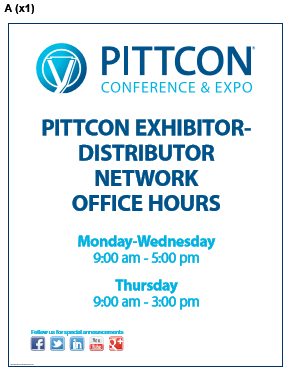 